This internal working document outlines the steps for UWSA’s recruitment process, from pre-search stage approvals through to pre-boarding a new employee. Human Resources, Talent Management Team (TMT )and the hiring manager will work collaboratively throughout the process.
Note: the department/unit onboarding liaison should be engaged for some steps as requested/assigned by the hiring manager. Likewise, additional staff from UWSHR will be engaged in some steps as needed.Appendix A – Systems/Tools: Access and Related TrainingWhat systems and other tools a new employee may require access to depending upon their role and responsibilities; what security or access level is needed; what training and/or job-shadowing should be scheduled for the onboarding plan.*Standard software includes Microsoft Office, VPN, multiple internet browsers, Adobe products, Cisco Jabber, Webex, and Teams. 

Appendix B – Meetings with Individuals or GroupsDepending upon the new employee’s role and responsibilities, it may be advantageous to schedule meetings with individuals or groups as a part of the personalized onboarding experience.  Use the following chart to determine which meetings should be considered. Recommendations by employee type are included in the columns on the right.
The Listening Tour or Sessions provide an opportunity for new executives to meet with UW System Institution colleagues and other executive leadership members in a more intimate forum to learn and understand the priorities, strengths, challenges, and other operational items from the institution’s perspective. This forum also provides the new executive to communicate their background, ideas, and other agenda items directly to the institution.Appendix C – Manager’s Communication ResponsibilitiesThe new employee’s manager will schedule periodic check-ins with the new employee over the first six months: day 1, weeks 1-4 and months 2, 3, 4, 6.The day one meeting should include the following topics:Review onboarding planRole, responsibilities, and position descriptionReview terms of employment (university/academic/limited/student)Work hoursAttendance, breaks, lunch periodsIntroductory period (if applicable)Performance expectationsLeave procedures, overtime, time reportingWorkplace / remote work expectationsDress code expectationsDepartmental overviewRole within the organization, mission, visionMembers and their roles within the departmentDepartmental projects and cyclical programs
The following topics can be covered in the subsequent meetings:Develop/review SMART goalsDiscuss professional development opportunitiesPerformance feedback throughout introductory periodIntroductory period evaluation at month 2 or 3 and again at 6 months – work with the HR Strategic Partner to identify how to transition from the introductory period into the regular performance cycleAppendix D – Information Sharing with New Employee (in advance of or on Start Date)Depending on the new employee’s role and responsibilities, it may be necessary to share additional information (outside of logistics and other standard, preboarding items) in advance of or on the first day.Use the following chart to consider what may be pertinent to communicate early. Recommendations are included in the columns on the right:While onboarding for all new employees should be customized and meaningful, onboarding for a new department heads (AVPs, Executive Directors,) and executives (VPs & President) requires special attention and may require collaboration across several teams or departments including the involvement of UWSHR. Planning should start early in the process.		Pre-recruitment / Pre-Search		Pre-recruitment / Pre-Search		Pre-recruitment / Pre-Search		Pre-recruitment / Pre-Search		Pre-recruitment / Pre-SearchResponsibleResponsibleActivityNotes, Resources, and Links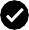 HiringDeptUWSHRActivityNotes, Resources, and LinksXDepartment identifies a vacant position that needs to be filledHiring Manager reaches out to Human Resources, Talent Management Team to discuss options to fill the vacancyXXBegin intake processBegin strategic intake process: asking questions, understanding staffing; justification; complete job requisition formDocument duties, job duties, discuss position of trust responsibilities, minimum & preferred qualifications, physical work location, Document equipment, systems, training needs (utilize Appendices A-D)Develop a general recruitment timeline, sourcingopportunities, etc.XVerify standard job description, FLSA status, andcompensation rangeInternal consultation to TTC/compensation structures;communicate any concerns/changes to departmentXVerify position & ongoing budget available with FinAdmin/Budget & PlanningCommunicate any concerns/changes to departmentXComplete job requisition form and route for approval   Route via TAM or DocuSign for approval X[CHRO] Recruitment decision communicated to HRIf not approved, HR & Hiring Manager should continue strategic discussion on how to address needs within the current staffing.XIf approved, notify Hiring Manager, internal partners & staff with next steps Use Recruitments & Hires Notification Group to include IT, Capital Planning, Fin Admin, Budget & Planning, and HR staff.Notify Hiring Manager & remind them to reach out to IT and Capital Planning to request space and IT equipment (if applicable).XHiring Manager/onboarding liaison completes the following:Submit equipment requests with ITSubmit space planning form to Capital PlanningIT: submit equipment request now and confirm employee information when hired.For Madison-based employees: notify Capital Planning & Administrative Services.For non-Madison-based employees: notify the point of contact forphysical UW location.		Recruitment / Search		Recruitment / Search		Recruitment / Search		Recruitment / Search		Recruitment / SearchResponsibleResponsibleActivityNotes, Resources, and LinksHiringDeptUWSHRActivityNotes, Resources, and LinksXPublish announcementTAM entry; post to advertising locations; UW webXXIdentify Search & Screen (S&S) committee members and interview panel members Hiring Manager is not a member of the S&S committee, hiring manager should not be involved in all the hiring steps. XXCharge the S&S committee, train on implicit bias, and develop timeline for screening, prelim, and final interviewsS&S members to keep their notes as personal notes (not shared); and all personal notes destroyed at the end of the process.HR provides to S&S the job description, announcement, etc.Hiring Manager shares what the ideal candidate might look like.HR contact identifies what the next steps are.HR provided access to candidate materials through TAM		Screen		Screen		Screen		Screen		ScreenResponsibleResponsibleActivityNotes, Resources, and LinksHiringDeptUWSHRActivityNotes, Resources, and LinksXS&S review candidates for minimum qualifications (andpreferred qualifications)S&S will identify candidates who move on to the next step of the process, prelim interviews or final, depending on the size of the poolHiring department or HR schedules prelim interviewsKeep in mind if we need to make any accommodations for prelim and/or final interviewsXS&S committee conducts prelim interviews (if applicable, second step of screening) usually held virtually.HR provides a pool of interview questions for S&S to select from and HR approves the final questions for the interviews.XXS&S Identify finalists to move forward to a final interview. Notify HRSP & MGR. Scheduleinterviews. Notify HR who has been identified as a finalist, by name only in no   order via email.Hiring department or HR schedules prelim interviewsXXInterview Panel develop finalist interview questions with the Hiring ManagerHiring Manager considers what has already been asked.HR provides a pool of interview questions.Final interview questions need to be approved by HR.XConduct final interviewsPost interview discussion and select candidate to check reference checks.Notify HR who you would like to proceed with reference checks and HR will start the reference check process.XCheck referencesHR conducts reference checksIf successful, HR will let hiring manager know they can proceed with a verbal offer contingent upon successful completion of cbc/shrc.	Offer Stage / Selection	Offer Stage / Selection	Offer Stage / Selection	Offer Stage / Selection	Offer Stage / SelectionResponsibleResponsibleActivityNotes, Resources, and Links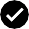 HiringDeptUWSHRActivityNotes, Resources, and LinksXXDevelop verbal offer- your offer must fall within the posted salary range.You will need to work with HR when figuring out an offer and determine equity issues, etc.XExtend verbal offer contingent upon successful completion of CBC/SHRC & negotiate start date, etc.Hiring manager must communicate to candidate:For start date, consider minimum business days needed (15 total) to prep for new EE start once offer letter is signed and prep work for IT.  IT needs 10 business days and HR needs five days. Direct any FMLA/special accommodations requests to Derek Allen. XVerbal offer accepted - initiate CBC/SHRC (through TAM)Initiate CBC/SHRC (ensure running the correct type) – start date may be delayed if cbc/shrc is not completed.XEnter offer in TAM and route for approval through TAM to accept/approve offer.Enter new employee into HRS (auto-creates emailaddress overnight & EMPL ID) initiate/create rejection letters.XXPrepare offer letter & wait for offer to be approved in TAM. When approved send out offer letter to the selected candidate via email, cc Derek Allen - Instructions sent along to complete I-9 with Derek Allen with offer letter.Offer letter contingent upon successful completion of CBC/SHRC.  Instructions in the email letting the new employee to contact DA withing first three business days to complete I-9.XHR received signed offer letter from candidate and completes the hire in TAM, double check cbc/shrc has flowed over from HireRight/BP logics. Derek Allen manages the process in HireRight and BP logics. Derek will track and adjudicate as necessary when received.HR sends out sorry letters to those who did not move on the interviews.  Sends hiring manager a copy of the signed letter and cc DAHR completes IT New Hire Form then forwards it to the Recruitment and Hire Notification email dist. listIf hire was not made through TAM send an announcement regarding new hire and signed / approved PAF to the email distribution list.       X  Hiring Manager calls the finalist who were not selected, thanks them for their time and lets them know someone else was hired Hiring Manager notifies staff /department regarding new hire and logisticsPost-selection / Pre-boardingPost-selection / Pre-boardingPost-selection / Pre-boardingPost-selection / Pre-boardingPost-selection / Pre-boardingResponsibleResponsibleActivityNotes, Resources, and LinksHiringDeptUWSHRActivityNotes, Resources, and LinksXFor new employees transferring from other state agenciesor UW institutions, arrange for the transfer of the electronic personnel file     X Hiring Manager should have received an email regarding a service ticket from IT that HR started.  
Submit access requests for other systems and schedule related training.Complete the service ticket asap and request platforms, phone equipment, etc. for your new employee.  Appointment with IT on-site; orIT to ship the equipment & connect virtually to deploy.Update relevant distribution lists, email groups, directories etc. XXPartner to develop onboarding plan utilizing the activities in this section.If not already done during intake discussions, utilize Appendices A- D to identify needs. Plan should be completed before sending the Welcome Letter to the new employee and hiring manager shouldconsider including the first week’s activities with the letter.XAssign the UWSA Ambassador and coordinate time forintroductionIndicate in welcome letter who UWSA Ambassador is XSchedule / plan time on the new employee calendar formandatory training to be completed. The new employee has 30 days to complete their mandated trainings.Some assigned automatically through Shared Services. Information Security, Sexual Harassment; Title IX, and mandated reporter.  Student appointments are not assigned Title IXXNotify Capital Planning of successful hire; cleanup workspace; etc.For non-Madison-based employees: notify the point of contact for physical UW location.XArrange building access (fobs, keys, etc.)For non-Madison-based employees: notify the point of contact forphysical UW location.XArrange parking (pass, sticker, etc.)For non-Madison-based employees: notify the point of contact forphysical UW location.XSubmit access requests for other systems and schedule related trainingSee Appendix AXSchedule check-ins with manager for first day & ongoingSee Appendix C for detailsXSchedule meetings with team, key staff, and partnersSee Appendix BXSchedule check-ins with onboarding liaison or someone to cover the following (coordinate with campus as needed)Parking & building accessBuilding tourResources, equipment, supplies, network, other needsAssist in obtaining a WISCard and NetIDXSchedule relevant on-the-job shadowing and requiredtrainingSee Appendix AXXFinalize the customized onboarding planXXComplete the welcome letter template, any pertinentinformation needed prior to the start date, and send to the new employee, cc hiring manager and onboarding liaisonSee Appendix D.The goal is to send this information to the employee 5 business days prior to start date.XMake announcements to appropriate teams and groupsabout new employee and upcoming start date	Onboarding Stage:Hiring department implements the onboarding plan	Onboarding Stage:Hiring department implements the onboarding plan	Onboarding Stage:Hiring department implements the onboarding plan	Onboarding Stage:Hiring department implements the onboarding plan	Onboarding Stage:Hiring department implements the onboarding planSystem / Tool and LinksExec/DeptAssistantSupportStaffPeopleManagerDeptHeadExecutiveBOR Meetings & Committee Software(Contact Board of Regents Office)XDepends on roleDepends on roleDepends on roleDepends on roleCherwell  (Shared Services-specific)Depends on roleDepends on roleDepends on roleDepends on roleDepends on roleComputer equipment, network access, email distribution list, drives, multifactor authentication, and standard software*Help Desk ticket/formXXXXXConcur / Travel-WiseSign upTravel & Expense General Policy-HXDepends on roleXXXHRS Access (TAM, BI Reports, Time & Labor Approvals, etc.) All Departments (except for UWSS) email Derek Allen for provisions requests.Provisioning RequestsLearning PathHRS Course CatalogDepends on roleDepends on roleDepends on roleDepends on roleDepends on roleMemberships (unique to department/unit)Depends onroleDepends onroleDepends onroleDepends onroleDepends onroleMyUW PortalHelp DocumentsXXXXXObtain a Wiscard (creates a NetID) – Your Key to Campus Life at Union South XXXXXPersonal Vehicle Use & Fleet Vehicle Authorization (Risk Management)Policy & Other InformationAgreementDepends on roleDepends on roleDepends on roleDepends on roleDepends on rolePro-CardContactInformationDepends on roleDepends on roleXXXProcurement Training (email below)procurement@uwss.wisconsin.eduInformationXDepends on roleXXXSafety / COOP RolesDepends onroleDepends onrolexxxShared Financial System (SFS)Request AccessInformationTrainingDepends on roleDepends on roleXXXSystem / Tool and LinksExec/DeptAssistantSupportStaffPeopleManagerDeptHeadExecutiveShared Outlook calendars and e-mailboxesfor department/unitXXXXXTelephone equipment, voicemail access. Indicate whether phone # exists or is newRequires separate Help Desk ticket/form from computer requestXXXXXWebsite Content / ZuseRequest access & setup trainingDepends on roleDepends on roleDepends on roleDepends on roleDepends on roleWISERRequest AccessInformationTrainingDepends on roleDepends on roleXXXIndividuals or GroupsStaffMemberPeopleManagerExecutiveManagerXXOnboarding LiaisonXXXTeam members or group meetingsXXXWithin the unit/department:Within the unit/department:Within the unit/department:Within the unit/department:Key StaffXXXOther leadersDepends onroleXXSupport StaffDepends on roleXXDirect reportsXXKey staff and partners in other UWSA units/departmentsXXXLeaders in other UWSA units/departmentsDepends onroleXXKey staff, partners, and leaders at UW InstitutionsDepends on roleDepends on roleListening Tour/SessionsPartners outside of the organizationDepends onroleDepends onroleXExecutive Leadership MembersDepends onroleXUW PresidentDepends onroleXBoard of Regents MembersXTopics / ItemsPeopleManagerDept.Head*Executive*Organizational chartsAs neededXXUnit/department informationAs neededXXHigh priority items to be addresses in first days/weeks/monthsAs neededXXProject informationAs neededXXUW System Background, Mission, Data and Other InformationDepends onroleXBoard of Regents InformationDepends onroleXUWSA InformationDepends on roleXSystemwide ProcessesDepends onroleXUW System Institution InformationXHigher Learning CommissionXState GovernmentX